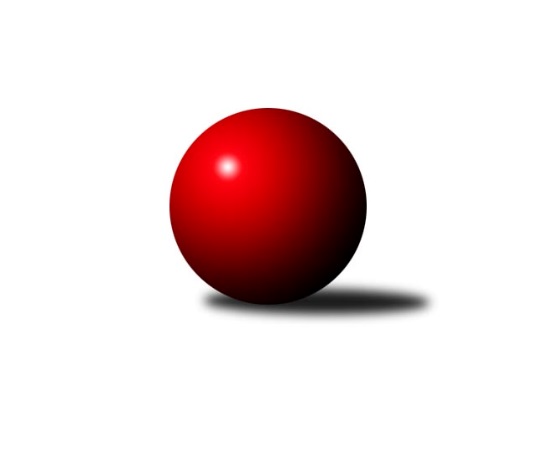 Č.4Ročník 2018/2019	4.10.2018Nejlepšího výkonu v tomto kole: 2501 dosáhlo družstvo: SK Meteor Praha DMistrovství Prahy 3 2018/2019Výsledky 4. kolaSouhrnný přehled výsledků:AC Sparta B	- KK Dopravní podniky Praha B	2:6	2224:2319	4.0:8.0	1.10.KK Dopravní podniky Praha C	- KK Konstruktiva Praha E	0:8	2103:2380	0.0:12.0	1.10.TJ ZENTIVA Praha 	- SK Žižkov Praha D	3:5	2339:2383	7.5:4.5	1.10.SK Meteor Praha D	- TJ Sokol Praha-Vršovice C	7:1	2501:2296	9.0:3.0	2.10.TJ Astra Zahradní Město B	- Slavoj Velké Popovice B	2:6	2342:2403	5.0:7.0	2.10.PSK Union Praha C	- SK Rapid Praha 	1:7	2249:2315	2.5:9.5	4.10.TJ Praga Praha B	- SK Meteor Praha C	6:2	2273:2176	8.0:4.0	4.10.Tabulka družstev:	1.	SK Meteor Praha D	4	4	0	0	25.0 : 7.0 	32.5 : 15.5 	 2484	8	2.	KK Konstruktiva Praha E	3	3	0	0	19.0 : 5.0 	28.0 : 8.0 	 2370	6	3.	TJ Praga Praha B	4	2	1	1	19.0 : 13.0 	26.5 : 21.5 	 2205	5	4.	KK Dopravní podniky Praha B	4	2	1	1	18.0 : 14.0 	25.5 : 22.5 	 2327	5	5.	TJ Astra Zahradní Město B	3	2	0	1	15.0 : 9.0 	21.0 : 15.0 	 2345	4	6.	TJ Sokol Praha-Vršovice C	3	2	0	1	11.0 : 13.0 	16.5 : 19.5 	 2265	4	7.	Slavoj Velké Popovice B	4	2	0	2	19.0 : 13.0 	25.0 : 23.0 	 2293	4	8.	SK Rapid Praha	4	2	0	2	14.0 : 18.0 	24.0 : 24.0 	 2289	4	9.	PSK Union Praha C	3	1	0	2	8.0 : 16.0 	13.5 : 22.5 	 2182	2	10.	AC Sparta B	4	1	0	3	14.0 : 18.0 	21.0 : 27.0 	 2300	2	11.	KK Dopravní podniky Praha C	4	1	0	3	13.0 : 19.0 	20.0 : 28.0 	 2213	2	12.	SK Meteor Praha C	4	1	0	3	11.0 : 21.0 	16.5 : 31.5 	 2258	2	13.	SK Žižkov Praha D	4	1	0	3	9.0 : 23.0 	15.5 : 32.5 	 2264	2	14.	TJ ZENTIVA Praha	2	0	0	2	5.0 : 11.0 	14.5 : 9.5 	 2347	0Podrobné výsledky kola:	 AC Sparta B	2224	2:6	2319	KK Dopravní podniky Praha B	Zdeněk Cepl	 	 198 	 189 		387 	 2:0 	 345 	 	179 	 166		Lubomír Čech	Jan Vácha	 	 162 	 178 		340 	 0:2 	 377 	 	170 	 207		Antonín Švarc	Kamila Svobodová	 	 201 	 195 		396 	 1:1 	 381 	 	178 	 203		Martin Štochl	Jiří Neumajer	 	 194 	 174 		368 	 1:1 	 386 	 	192 	 194		Jindřich Habada	Vít Fikejzl	 	 185 	 202 		387 	 0:2 	 428 	 	219 	 209		Karel Hnátek st.	Jiří Lankaš	 	 157 	 189 		346 	 0:2 	 402 	 	210 	 192		Miroslav Tomešrozhodčí: vedoucí družstevNejlepší výkon utkání: 428 - Karel Hnátek st.	 KK Dopravní podniky Praha C	2103	0:8	2380	KK Konstruktiva Praha E	Jaroslav Michálek	 	 204 	 198 		402 	 0:2 	 421 	 	219 	 202		Milan Perman	Marie Málková	 	 134 	 148 		282 	 0:2 	 364 	 	184 	 180		Zbyněk Lébl *1	Karel Hnátek ml.	 	 137 	 174 		311 	 0:2 	 379 	 	175 	 204		Jaroslav Zahrádka *2	Miroslav Málek	 	 199 	 187 		386 	 0:2 	 400 	 	210 	 190		Jiřina Beranová	Jiří Svozílek	 	 178 	 202 		380 	 0:2 	 446 	 	221 	 225		Bohumír Musil	Milan Švarc	 	 172 	 170 		342 	 0:2 	 370 	 	177 	 193		Stanislava Švindlovározhodčí: vedoucí družstevstřídání: *1 od 51. hodu František Vondráček, *2 od 51. hodu Vlastimil ChlumskýNejlepší výkon utkání: 446 - Bohumír Musil	 TJ ZENTIVA Praha 	2339	3:5	2383	SK Žižkov Praha D	Lenka Krausová	 	 210 	 209 		419 	 1.5:0.5 	 408 	 	199 	 209		Jitka Radostová	Jan Bártl	 	 200 	 220 		420 	 1:1 	 421 	 	218 	 203		Michal Truksa	Eliška Fialová	 	 176 	 187 		363 	 2:0 	 327 	 	151 	 176		František Brodil	Věra Štefanová	 	 160 	 220 		380 	 1:1 	 405 	 	199 	 206		Bohumil Strnad	Miloslav Kellner	 	 214 	 203 		417 	 2:0 	 399 	 	209 	 190		Lenka Špačková	Ladislav Holeček	 	 180 	 160 		340 	 0:2 	 423 	 	199 	 224		Petr Štěrbarozhodčí: Nejlepší výkon utkání: 423 - Petr Štěrba	 SK Meteor Praha D	2501	7:1	2296	TJ Sokol Praha-Vršovice C	Miroslav Šostý	 	 208 	 191 		399 	 0:2 	 444 	 	219 	 225		Karel Wolf	Bedřich Bernátek	 	 218 	 210 		428 	 2:0 	 372 	 	185 	 187		Jiří Vilímovský	Jan Pozner	 	 185 	 183 		368 	 2:0 	 344 	 	165 	 179		Vladimír Strnad	Vladimír Dvořák	 	 237 	 181 		418 	 1:1 	 356 	 	139 	 217		Jaroslav Bělohlávek	Richard Sekerák	 	 237 	 218 		455 	 2:0 	 387 	 	198 	 189		Karel Svitavský	Zdeněk Boháč	 	 217 	 216 		433 	 2:0 	 393 	 	188 	 205		Jana Myšičkovározhodčí: Nejlepší výkon utkání: 455 - Richard Sekerák	 TJ Astra Zahradní Město B	2342	2:6	2403	Slavoj Velké Popovice B	Jakub Jetmar	 	 175 	 176 		351 	 2:0 	 308 	 	141 	 167		Gabriela Jirásková	Vojtěch Kostelecký	 	 207 	 204 		411 	 1:1 	 407 	 	182 	 225		Ladislav Musil	Radovan Šimůnek	 	 229 	 209 		438 	 1:1 	 447 	 	228 	 219		Petr Kapal	Tomáš Kudweis	 	 207 	 198 		405 	 0:2 	 425 	 	212 	 213		Emilie Somolíková	Martin Kozdera	 	 189 	 194 		383 	 1:1 	 401 	 	218 	 183		Čeněk Zachař	Petr Peřina	 	 167 	 187 		354 	 0:2 	 415 	 	220 	 195		Tomáš Jícharozhodčí: Nejlepší výkon utkání: 447 - Petr Kapal	 PSK Union Praha C	2249	1:7	2315	SK Rapid Praha 	Jiří Haken	 	 187 	 179 		366 	 0.5:1.5 	 367 	 	188 	 179		František Pudil	Jan Neckář ml.	 	 158 	 180 		338 	 0:2 	 357 	 	175 	 182		Josef Pokorný	Jiří Peter	 	 204 	 183 		387 	 1:1 	 390 	 	188 	 202		Vojtěch Roubal	Květuše Pytlíková	 	 187 	 185 		372 	 0:2 	 392 	 	203 	 189		Vítězslav Hampl	Jitka Vykouková	 	 190 	 191 		381 	 0:2 	 408 	 	211 	 197		Jiří Hofman	Jiřina Mansfeldová	 	 203 	 202 		405 	 1:1 	 401 	 	198 	 203		Petr Valtarozhodčí: vedoucí družstevNejlepší výkon utkání: 408 - Jiří Hofman	 TJ Praga Praha B	2273	6:2	2176	SK Meteor Praha C	Kryštof Maňour	 	 174 	 188 		362 	 2:0 	 279 	 	125 	 154		Jiří Třešňák	Martin Kovář	 	 198 	 204 		402 	 2:0 	 368 	 	182 	 186		Karel Mašek	Lukáš Jirsa	 	 186 	 195 		381 	 2:0 	 335 	 	178 	 157		Jiří Svoboda	Tomáš Smékal	 	 183 	 171 		354 	 0:2 	 414 	 	188 	 226		Jiří Novotný	Petr Kšír	 	 184 	 169 		353 	 0:2 	 390 	 	217 	 173		Zdeněk Míka	Martin Jelínek	 	 214 	 207 		421 	 2:0 	 390 	 	213 	 177		Jan Petráčekrozhodčí: vedoucí družstevNejlepší výkon utkání: 421 - Martin JelínekPořadí jednotlivců:	jméno hráče	družstvo	celkem	plné	dorážka	chyby	poměr kuž.	Maximum	1.	Richard Sekerák 	SK Meteor Praha D	438.67	300.3	138.3	3.5	2/2	(455)	2.	Karel Wolf 	TJ Sokol Praha-Vršovice C	436.75	294.0	142.8	4.5	2/2	(444)	3.	Zdeněk Boháč 	SK Meteor Praha D	436.33	293.5	142.8	4.7	2/2	(461)	4.	Bohumír Musil 	KK Konstruktiva Praha E	430.67	288.3	142.3	5.0	3/3	(446)	5.	Vladimír Dvořák 	SK Meteor Praha D	430.25	300.0	130.3	6.3	2/2	(450)	6.	Radovan Šimůnek 	TJ Astra Zahradní Město B	428.25	290.5	137.8	6.8	2/2	(441)	7.	Ladislav Musil 	Slavoj Velké Popovice B	424.67	286.0	138.7	7.0	3/4	(454)	8.	Jiřina Mansfeldová 	PSK Union Praha C	415.75	295.0	120.8	6.0	2/2	(422)	9.	Milan Perman 	KK Konstruktiva Praha E	415.33	289.7	125.7	7.7	3/3	(433)	10.	Čeněk Zachař 	Slavoj Velké Popovice B	414.00	290.0	124.0	5.0	4/4	(461)	11.	Emilie Somolíková 	Slavoj Velké Popovice B	412.75	289.3	123.5	7.8	4/4	(437)	12.	Kamila Svobodová 	AC Sparta B	410.00	297.5	112.5	10.5	2/2	(436)	13.	Jan Bártl 	TJ ZENTIVA Praha 	409.00	294.5	114.5	9.5	2/2	(420)	14.	Miloslav Kellner 	TJ ZENTIVA Praha 	408.00	290.0	118.0	6.5	2/2	(417)	15.	Karel Hnátek  st.	KK Dopravní podniky Praha B	407.17	287.3	119.8	9.7	3/3	(428)	16.	Petra Švarcová 	KK Dopravní podniky Praha C	407.00	270.7	136.3	3.3	3/3	(418)	17.	Miroslav Šostý 	SK Meteor Praha D	406.25	293.8	112.5	9.5	2/2	(430)	18.	Zdeněk Cepl 	AC Sparta B	406.00	284.5	121.5	11.0	2/2	(431)	19.	Petr Stoklasa 	KK Dopravní podniky Praha C	406.00	291.0	115.0	7.0	2/3	(434)	20.	Lenka Krausová 	TJ ZENTIVA Praha 	406.00	306.0	100.0	13.5	2/2	(419)	21.	Zbyněk Lébl 	KK Konstruktiva Praha E	405.50	284.5	121.0	7.0	2/3	(407)	22.	Petr Štěrba 	SK Žižkov Praha D	405.33	289.3	116.0	10.7	3/3	(423)	23.	Vojtěch Kostelecký 	TJ Astra Zahradní Město B	404.25	278.8	125.5	7.5	2/2	(412)	24.	Tomáš Kudweis 	TJ Astra Zahradní Město B	402.25	284.5	117.8	11.0	2/2	(406)	25.	Petr Valta 	SK Rapid Praha 	400.67	285.7	115.0	8.7	3/3	(407)	26.	Martin Kovář 	TJ Praga Praha B	399.25	276.3	123.0	8.3	2/3	(421)	27.	Jaroslav Novák 	SK Meteor Praha C	396.75	273.0	123.8	6.8	2/3	(431)	28.	Miroslav Tomeš 	KK Dopravní podniky Praha B	396.17	282.5	113.7	9.3	3/3	(413)	29.	Vítězslav Hampl 	SK Rapid Praha 	396.00	273.3	122.8	7.5	2/3	(404)	30.	Jiří Hofman 	SK Rapid Praha 	395.67	281.8	113.8	7.5	3/3	(431)	31.	Zdeněk Míka 	SK Meteor Praha C	394.33	283.7	110.7	13.3	3/3	(411)	32.	Michal Truksa 	SK Žižkov Praha D	392.83	279.0	113.8	12.3	3/3	(421)	33.	Eliška Fialová 	TJ ZENTIVA Praha 	392.50	295.0	97.5	13.5	2/2	(422)	34.	Ondřej Maňour 	TJ Praga Praha B	391.67	276.7	115.0	9.0	3/3	(433)	35.	Petr Kapal 	Slavoj Velké Popovice B	391.67	281.3	110.3	11.3	3/4	(447)	36.	Jiří Chrdle 	SK Meteor Praha D	391.00	298.5	92.5	16.0	2/2	(397)	37.	Vít Fikejzl 	AC Sparta B	389.83	281.3	108.5	11.8	2/2	(396)	38.	Jindřich Habada 	KK Dopravní podniky Praha B	389.67	281.7	108.0	9.3	3/3	(399)	39.	František Vondráček 	KK Konstruktiva Praha E	388.50	274.0	114.5	12.5	2/3	(397)	40.	Jaroslav Michálek 	KK Dopravní podniky Praha C	385.83	269.8	116.0	9.2	3/3	(405)	41.	Karel Svitavský 	TJ Sokol Praha-Vršovice C	385.00	277.8	107.3	11.0	2/2	(397)	42.	Antonín Švarc 	KK Dopravní podniky Praha B	383.67	276.7	107.0	9.0	3/3	(415)	43.	Jiří Novotný 	SK Meteor Praha C	382.67	275.5	107.2	8.2	3/3	(414)	44.	Martin Kozdera 	TJ Astra Zahradní Město B	382.50	255.0	127.5	10.0	2/2	(383)	45.	Jan Petráček 	SK Meteor Praha C	382.00	269.7	112.3	11.7	3/3	(412)	46.	Karel Mašek 	SK Meteor Praha C	379.83	272.0	107.8	9.2	3/3	(414)	47.	Lucie Hlavatá 	TJ Astra Zahradní Město B	378.50	270.0	108.5	13.0	2/2	(383)	48.	Jitka Radostová 	SK Žižkov Praha D	378.33	278.5	99.8	12.7	3/3	(408)	49.	Jiří Neumajer 	AC Sparta B	376.83	278.5	98.3	12.2	2/2	(420)	50.	Lenka Špačková 	SK Žižkov Praha D	375.83	271.0	104.8	12.7	3/3	(412)	51.	Stanislava Švindlová 	KK Konstruktiva Praha E	375.50	259.5	116.0	5.5	2/3	(381)	52.	Martin Podhola 	SK Rapid Praha 	375.50	271.5	104.0	12.5	2/3	(417)	53.	František Pudil 	SK Rapid Praha 	375.00	269.3	105.7	11.3	3/3	(453)	54.	Bohumil Strnad 	SK Žižkov Praha D	375.00	279.8	95.3	10.3	2/3	(405)	55.	Jana Myšičková 	TJ Sokol Praha-Vršovice C	374.75	278.3	96.5	11.0	2/2	(393)	56.	Miroslav Málek 	KK Dopravní podniky Praha C	374.50	268.0	106.5	9.7	3/3	(386)	57.	Vojtěch Roubal 	SK Rapid Praha 	373.50	274.5	99.0	14.2	3/3	(404)	58.	Milan Švarc 	KK Dopravní podniky Praha C	373.00	265.5	107.5	9.5	2/3	(388)	59.	Květuše Pytlíková 	PSK Union Praha C	373.00	269.3	103.8	10.0	2/2	(385)	60.	Vladimír Strnad 	TJ Sokol Praha-Vršovice C	373.00	274.0	99.0	9.0	2/2	(407)	61.	Martin Tožička 	SK Žižkov Praha D	372.33	270.3	102.0	13.7	3/3	(388)	62.	Kryštof Maňour 	TJ Praga Praha B	372.00	271.7	100.3	13.7	3/3	(399)	63.	Martin Štochl 	KK Dopravní podniky Praha B	371.50	266.8	104.8	9.5	2/3	(381)	64.	Jiří Svoboda 	SK Meteor Praha C	369.67	267.5	102.2	11.7	3/3	(402)	65.	Jiří Peter 	PSK Union Praha C	368.25	269.3	99.0	10.5	2/2	(387)	66.	Ladislav Holeček 	TJ ZENTIVA Praha 	367.50	271.5	96.0	16.5	2/2	(395)	67.	Josef Pokorný 	SK Rapid Praha 	364.50	272.8	91.7	16.0	3/3	(420)	68.	Věra Štefanová 	TJ ZENTIVA Praha 	364.00	258.5	105.5	14.0	2/2	(380)	69.	Jan Neckář  ml.	PSK Union Praha C	364.00	269.0	95.0	15.3	2/2	(382)	70.	Lubomír Čech 	KK Dopravní podniky Praha B	361.33	260.7	100.7	13.0	3/3	(384)	71.	Jiří Svozílek 	KK Dopravní podniky Praha C	361.33	263.2	98.2	12.3	3/3	(391)	72.	Jiří Vilímovský 	TJ Sokol Praha-Vršovice C	358.00	277.8	80.3	21.0	2/2	(372)	73.	Tomáš Smékal 	TJ Praga Praha B	357.67	257.2	100.5	12.3	3/3	(362)	74.	Petr Kšír 	TJ Praga Praha B	354.33	260.2	94.2	13.8	3/3	(413)	75.	Jan Vácha 	AC Sparta B	354.00	267.5	86.5	15.8	2/2	(374)	76.	Jiří Lankaš 	AC Sparta B	353.50	268.0	85.5	17.0	2/2	(362)	77.	Jakub Jetmar 	TJ Astra Zahradní Město B	347.00	255.5	91.5	15.5	2/2	(351)	78.	Eva Václavková 	Slavoj Velké Popovice B	337.67	250.3	87.3	12.3	3/4	(350)	79.	Jaroslav Bělohlávek 	TJ Sokol Praha-Vršovice C	337.50	242.5	95.0	13.0	2/2	(356)	80.	František Brodil 	SK Žižkov Praha D	327.25	238.8	88.5	18.0	2/3	(344)	81.	Jiří Třešňák 	SK Meteor Praha C	326.50	241.0	85.5	21.5	2/3	(374)	82.	Jiří Haken 	PSK Union Praha C	314.00	219.5	94.5	19.3	2/2	(374)	83.	Karel Hnátek  ml.	KK Dopravní podniky Praha C	311.67	235.3	76.3	18.0	3/3	(319)		Einar Bareš 	KK Dopravní podniky Praha B	443.00	302.0	141.0	9.0	1/3	(443)		Josef Kašpar 	TJ Praga Praha B	431.00	285.0	146.0	2.0	1/3	(431)		Bedřich Bernátek 	SK Meteor Praha D	426.33	297.3	129.0	5.3	1/2	(434)		Tomáš Jícha 	Slavoj Velké Popovice B	418.00	292.5	125.5	6.5	2/4	(421)		Pavel Pavlíček 	AC Sparta B	405.00	283.0	122.0	8.0	1/2	(405)		Václav Šrajer 	SK Meteor Praha C	403.00	297.0	106.0	7.0	1/3	(403)		Jakub Pytlík 	PSK Union Praha C	400.00	278.0	122.0	5.0	1/2	(400)		Jiřina Beranová 	KK Konstruktiva Praha E	400.00	281.0	119.0	8.0	1/3	(400)		Michael Šepič 	SK Meteor Praha D	396.00	291.0	105.0	8.0	1/2	(396)		Martin Jelínek 	TJ Praga Praha B	394.50	281.0	113.5	10.5	1/3	(421)		Marek Sedlák 	TJ Astra Zahradní Město B	386.00	290.0	96.0	13.0	1/2	(386)		Jitka Vykouková 	PSK Union Praha C	381.00	277.0	104.0	13.0	1/2	(381)		Lukáš Jirsa 	TJ Praga Praha B	371.00	279.5	91.5	17.0	1/3	(381)		Petr Peřina 	TJ Astra Zahradní Město B	370.00	250.0	120.0	6.5	1/2	(386)		Jan Pozner 	SK Meteor Praha D	368.00	263.0	105.0	15.0	1/2	(368)		Tomáš Eštók 	KK Konstruktiva Praha E	361.00	282.0	79.0	18.0	1/3	(361)		Pavel Šťovíček 	Slavoj Velké Popovice B	359.00	266.0	93.0	16.0	1/4	(359)		Jan Lukáš 	TJ Praga Praha B	340.00	244.0	96.0	14.0	1/3	(340)		Jiří Štoček 	KK Dopravní podniky Praha B	319.00	242.0	77.0	18.0	1/3	(319)		Gabriela Jirásková 	Slavoj Velké Popovice B	308.00	224.0	84.0	19.0	1/4	(308)		Zdeněk Poutník 	PSK Union Praha C	304.00	226.0	78.0	23.0	1/2	(304)		Markéta Dymáčková 	Slavoj Velké Popovice B	303.00	243.0	60.0	25.0	1/4	(303)		Ivana Bandasová 	Slavoj Velké Popovice B	285.00	219.0	66.0	33.0	1/4	(285)		Marie Málková 	KK Dopravní podniky Praha C	282.00	200.0	82.0	19.0	1/3	(282)		Pavel Jakl 	TJ Praga Praha B	249.00	185.0	64.0	22.0	1/3	(249)Sportovně technické informace:Starty náhradníků:registrační číslo	jméno a příjmení 	datum startu 	družstvo	číslo startu25485	Jan Neckář ml.	04.10.2018	PSK Union Praha C	3x5052	Vítězslav Hampl	04.10.2018	SK Rapid Praha 	3x
Hráči dopsaní na soupisku:registrační číslo	jméno a příjmení 	datum startu 	družstvo	23675	Marie Málková	01.10.2018	KK Dopravní podniky Praha C	Program dalšího kola:5. kolo8.10.2018	po	17:00	SK Rapid Praha  - TJ Astra Zahradní Město B	9.10.2018	út	17:30	KK Konstruktiva Praha E - TJ ZENTIVA Praha  (dohrávka z 3. kola)	10.10.2018	st	17:00	KK Dopravní podniky Praha B - PSK Union Praha C	10.10.2018	st	17:00	SK Žižkov Praha D - KK Dopravní podniky Praha C	10.10.2018	st	17:30	TJ Sokol Praha-Vršovice C - TJ Praga Praha B	11.10.2018	čt	17:00	SK Meteor Praha C - AC Sparta B	11.10.2018	čt	17:30	KK Konstruktiva Praha E - SK Meteor Praha D	11.10.2018	čt	17:30	Slavoj Velké Popovice B - TJ ZENTIVA Praha 	Nejlepší šestka kola - absolutněNejlepší šestka kola - absolutněNejlepší šestka kola - absolutněNejlepší šestka kola - absolutněNejlepší šestka kola - dle průměru kuželenNejlepší šestka kola - dle průměru kuželenNejlepší šestka kola - dle průměru kuželenNejlepší šestka kola - dle průměru kuželenNejlepší šestka kola - dle průměru kuželenPočetJménoNázev týmuVýkonPočetJménoNázev týmuPrůměr (%)Výkon2xRichard SekerákMeteor D4552xBohumír MusilKonstruktiva E118.124461xPetr KapalV. Popovice B4471xPetr KapalV. Popovice B113.934472xBohumír MusilKonstruktiva E4462xRichard SekerákMeteor D111.784552xKarel WolfVršovice C4442xRadovan ŠimůnekAstra ZM B111.644382xRadovan ŠimůnekAstra ZM B4381xMartin JelínekPraga Praha B111.534213xZdeněk BoháčMeteor D4332xMilan PermanKonstruktiva E111.5421